Как правильно наложить жгут (давящую повязку)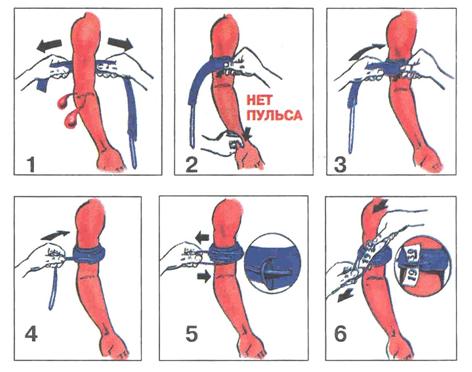 1  Завести жгут за повреждённую конечность выше раны и растянуть с максимальным усилием. 2  Прижать первый тур жгута и убедиться в отсутствии пульса на лучевой артерии. 3  Наложить следующие туры жгута с меньшим усилием. 4  Обернуть петлю-застёжку вокруг жгута. 5  Оттянуть петлю и завести под свободный конец жгута. 6  Вложить записку о времени наложения жгута под резинку петли.